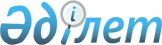 О повышении ставки единого земельного налога на не используемые в соответствии с земельным законодательством Республики Казахстан земли сельскохозяйственного назначения
					
			Утративший силу
			
			
		
					Решение 3 сессии Актогайского районного маслихата Карагандинской области от 11 мая 2016 года № 28. Зарегистрировано Департаментом юстиции Карагандинской области 24 мая 2016 года № 3814. Утратило силу решением Актогайского районного маслихата Карагандинской области от 28 мая 2018 года № 218
      Сноска. Утратило силу решением Актогайского районного маслихата Карагандинской области от 28.05.2018 № 218 (вступает в силу со дня его первого официального опубликования).

      В соответствии Закона Республики Казахстан от 23 января 2001 года "О местном государственном управлении и самоуправлении в Республике Казахстан", пунктом 1 статьи 444 Кодексом Республики Казахстан от 10 декабря 2008 года "О налогах и других обязательных платежах в бюджет (Налоговый кодекс)", Актогайский районный маслихат РЕШИЛ:

      1. Повисить ставки единого земельного налога в десять раз на не используемые в соответствии с земельным законодательством Республики Казахстан земли сельскохозяйственного назначения.

      2. Настоящее решение вводится в действие по истечении десяти календарных дней после дня его первого официального опубликования.
					© 2012. РГП на ПХВ «Институт законодательства и правовой информации Республики Казахстан» Министерства юстиции Республики Казахстан
				
      Председатель сессии,
секретарь районного
маслихата

Р. Абеуов
